REQUERIMENTO Nº 536/2014Requer Voto de Pesar pelo falecimento da Sr. MARCOS GARCIA, ocorrido recentemente. Senhor Presidente, Nos termos do Art. 102, Inciso IV, do Regimento Interno desta Casa de Leis, requeiro a Vossa Excelência que se digne a registrar nos Anais desta Casa de Leis voto de profundo pesar pelo falecimento do Sr. Marcos Garcia, ocorrido no último dia 21 de maio. Requeiro, ainda, que desta manifestação seja dada ciência aos seus familiares, encaminhando cópia do presente à Rua Rio Grande do Norte, 38, Vila Grego, nesta cidade.Justificativa:O Sr. Marcos Garcia tinha 61 anos de idade, era casado com Sueli Aparecida Cardoso Garcia e deixou os filhos Márcia, Márcio e André. Benquisto por todos os familiares e amigos, seu passamento causou grande consternação e saudades; todavia, sua memória há de ser cultuada por todos que em vida o amaram.Que Deus esteja presente nesse momento de separação e dor, para lhes dar força e consolo.É, pois, este o Voto, através da Câmara de Vereadores, em homenagem póstuma e em sinal de solidariedade.Plenário “Dr. Tancredo Neves”, em 29 de maio de 2014. José Antonio FerreiraDr. José                                                      -vereador-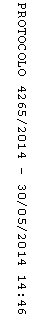 